Allegate al Regolamento DAD approvato con Delibera N. 54 del Collegio dei Docenti del 30 Aprile 2020LINEE GUIDA  VALUTAZIONE DADQuesto documento vuole essere una proposta operativa da sottoporre ai consigli di classe e al collegio dei docenti allo scopo di condividere linee guida che regolino l’attività didattica e parimenti la verifica e la valutazione nella DAD.Come recita la nota MI n 388 del 17/03 c.a. se è vero che deve realizzarsi attività didattica a distanza, perchè diversamente verrebbe meno la ragione sociale della scuola stessa, come costituzionalmente prevista, è altrettanto necessario che si proceda ad attività di valutazione costanti, secondo i principi di tempestività e trasparenza che, ai sensi della normativa vigente, ma più ancora del buon senso didattico, debbono informare qualsiasi attività di valutazione. Se l’alunno non è subito informato che ha sbagliato, cosa ha sbagliato e perché ha sbagliato, la valutazione si trasforma in un rito sanzionatorio, che nulla ha a che fare con la didattica, qualsiasi sia la forma nella quale è esercitata. Ma la valutazione ha sempre anche un ruolo di valorizzazione, di indicazione di procedere con approfondimenti, con recuperi, consolidamenti, ricerche, in una ottica di personalizzazione che responsabilizza gli allievi, a maggior ragione in una situazione come questa.Consapevoli che la DAD  presenta diversi limiti rispetto alla didattica tradizionale, è nostra volontà intervenire con un documento che possa essere sostegno per alunni, famiglie e docenti. Con la consapevolezza che non si possono riprodurre da remoto le condizioni della didattica in presenza, si è cercato di fare tesoro  di quanto  approvato dal Collegio dei docenti e inserito nel PTOF. Partendo dall’assunto che la valutazione  deve essere completa, cioè deve avere per oggetto sia i risultati formativi degli alunni, sia gli obiettivi perseguiti, i metodi e l’organizzazione scolastica, che deve rifarsi a caratteristiche di validità, attendibilità, equità e trasparenza e deve essere legata a ciascun alunno, ossia  condotta a partire dai suoi risultati, definibili in base a criteri uguali per tutti, la nostra istituzione scolastica ha fatto sì di non tradire, anche nella DAD, i criteri per la valutazione di processo già condivisi dal Collegio all’inizio dell’anno, ossia esiti delle prove di verifica, esiti di iniziative di sostegno, recupero e/o potenziamento osservazioni sistematiche sul processo di apprendimento livelli di conoscenze, abilità, autonomia nelle prestazioni livello di partenza uso degli strumenti l’impegno personale, la partecipazione, il metodo di lavoro, lo svolgimento dei compiti, l’evoluzione del processo di apprendimentol’ordine e l’organicità nel metodo di lavoroil progresso e/o mantenimento delle suddette competenze comportamentaliPer facilitare quindi il monitoraggio e la valutazione delle attività didattiche a distanza si è pensato di proporre una  tabella  - sotto riportata -  nella quale vengono esplicitati i di sopra citati indicatori  ma di fatto adattati alla DAD: Presenza alle video lezioni *(Ciascun docente annoterà l’assenza dell’alunno alla video lezione nello spazio  Annotazioni su Axios. Occorre inoltre ricordare che gli alunni che hanno problemi di connettività, in particolare quelli già segnalati dai vari coordinatori, andranno in deroga)Impegno e partecipazione Metodo di studio (Interesse, cura, approfondimento)Disponibilità alla collaborazione con docenti e compagni Progressi (dal livello di partenza della DAD) rilevabili nell’acquisizione di conoscenze, abilità e competenzeLa valutazione finale  degli alunni  invece sarà espressa in seno a ciascun Cdc e sarà la risultante degli esiti degli indicatori sopra riportati delle verifiche, in modalità sincrona e asincronadei risultati raggiunti dall’alunno nel corso del I quadrimestre (per il 50%)proprio per quanto riguarda la VERIFICA DEGLI APPRENDIMENTI si puntualizza ai docenti che:Le verifiche  possono essere di tipo sincrono e asincrono. Possono essere effettuate: a) Verifiche orali: con collegamento a piccolo gruppo o con tutta la classe che partecipa alla riunione. La verifica orale dovrà preferibilmente assumere la forma del colloquio (dialogo con ruoli definiti) e conversazione (informale e spontanea). b) Verifiche scritte o grafiche: In modalità sincrona possono essere effettuate verifiche strutturate a - Somministrazione di test; b - Somministrazione di verifiche scritte c - Esercitazioni pratiche Si tratta di inserire compiti a tempo, ovvero compiti che vengono condivisi coi ragazzi poco prima dell’inizio della lezione, e dare come scadenza l’orario della fine della lezione. In modalità asincrona si possono somministrare verifiche scritte con consegna tramite piattaforma, mail o altro, di diversa tipologia a seconda della disciplina e delle scelte del docente (consegna di testi, elaborati, disegni ecc.). c) Prove autentiche: Come da programmazione per competenze, si possono richiedere ai ragazzi prove autentiche alla fine di un percorso, ma, considerate le difficoltà legate alla didattica a distanza, si prediligeranno prove che comunque non andranno a pesare sulle famiglie. Le valutazioni delle prove verranno riportate sul registro elettronico, proprio allo scopo di rilevare il processo formativo del discente, fondamentale all’atto dello scrutinio per esprimere la valutazione finale.   Si puntualizza inoltre che, a seguito della rimodulazione della programmazione didattico- disciplinare legata alla DAD, la prova scritta comune di fine quadrimestre non potrà essere svolta, così come non si potrà rispettare il numero minimo delle prove oggettive disciplinari deliberato.GRIGLIE DI VALUTAZIONE VALUTAZIONE ESITI PROVE Le prove scritte che saranno somministrate agli alunni verranno valutate secondo i criteri e le griglie di valutazione concordate in seno ai dipartimenti. TABELLA VERIFICHE ORALI  VALUTAZIONE ALUNNI HGriglia unica di valutazione delle prove a distanza per alunni con PEI differenziatoPer quanto attiene alla valutazione delle competenze di cittadinanza si terrà conto delle griglie seguentiGRIGLIA PER L’OSSERVAZIONE E LA VALUTAZIONE DELLE COMPETENZE DAD – SECONDARIAGRIGLIA PER L’OSSERVAZIONE E LA VALUTAZIONE DELLE COMPETENZE DADSCUOLA PRIMARIA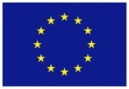 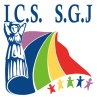 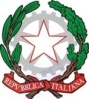 ISTITUTO COMPRENSIVO STATALE DI SAN GIUSEPPE JATOScuola dell’Infanzia, Primaria e Secondaria di 1° Grado ad indirizzo musicaleC/da Mortilli s.n.c. -  C.A.P. 90048  San Giuseppe Jato (PA) - PAIC 884002E-mail :paic884002@pec.istruzione.it - paic884002@istruzione.it -  Tel. 091/8579953 -http://www.icssangiuseppejato.edu.itC.F. 97167430822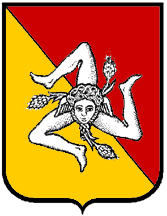 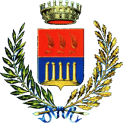 Descrittori di osservazioneNON RILEVATOINSUFFICIENTE4/5SUFFICIENTE6DISCRETO7BUONO8DISTINTO9OTTIMO10Presenza(l’alunno/a prende/non prende parte alle video lezioni)Impegno e Partecipazione (l’alunno/a partecipa/non partecipa alle attività proposte) Metodo di studio -Interesse, cura approfondimento (l’alunno/a rispetta tempi, consegne, approfondisce, svolge le attività con attenzione)Capacità di relazione a distanza – Collaborazione con docenti e pari(l’alunno/a rispetta i turni di parola, sa scegliere i momenti opportuni per il dialogo tra pari e con il/la docente, aiuta chi ne ha bisogno)Progressi( l’alunno/a ha fatto rilevare/ non ha fatto rilevare progressi nell’acquisizione di conoscenze, abilità e competenze)Descrittori di osservazioneINSUFFICIENTE4/5SUFFICIENTE6DISCRETO7BUONO8DISTINTO9OTTIMO10ConoscenzePadronanza del linguaggio e dei linguaggi specificiRielaborazione personaleCollegamenti interdisciplinari*(solo per la secondaria) Insufficiente 5Sufficiente6Discreto7Buono 8Distinto9Ottimo 10Interazione a distanza con l’alunno/con la famiglia dell’alunno Partecipazione alle attività proposteRispetto delle consegne nei tempi concordatiCompletezza del lavoro svolto Raggiungimento degli obiettivi disciplinari LIVELLILIVELLILIVELLILIVELLILIVELLINON RILEVATOPER ASSENZAINIZIALEBASEINTERMEDIOAVANZATOCOMPETENZA DIGITALEINTERAGIRE ATTRAVERSO LE TECNOLOGIE DIGITALI Interagisce utilizzando correttamente diversi strumenti di comunicazione.Partecipa attivamente ad ambienti onlineUtilizza i dispositivi tecnologici, la rete, le piattaforme per la didattica digitali. CREARE CONTENUTI DIGITALIE’ in grado di produrre contenuti digitali anche in differente formatoCREARE CONTENUTI DIGITALIRicerca le informazioni e utilizza risorse messe a disposizione dal docente o rintracciate in rete.PROBLEM SOLVINGValuta semplici problemi tecnici derivati dall’utilizzo degli ambienti digitali.COMPETENZA DI IMPARARE A IMPARAREORGANIZZAZIONE DELLE INFORMAZIONISeleziona e organizza informazioni da diverse fonti in modo consapevoleGESTIONE DEL TEMPOPianifica e organizza il  proprio lavoro nei tempi previsti.CONOSCENZA E STRATEGIE DI APPRENDIMENTO Sa comunicare costruttivamente in ambienti diversi.Applica adeguate strategie di studio in modo autonomo. Argomenta in modo critico le conoscenze acquisite. Mostra impegno, concentrazione e partecipazione.COMPETENZA IN MATERIA DI CITTADINANZAINTERAZIONE CON DOCENTI E COMPAGNI Si impegna efficacemente con gli altri per un interesse comune INTERAZIONE CON DOCENTI E COMPAGNI  Tiene conto di opinioni ed esigenze altrui e le rispetta. Aspetta il proprio turno prima di parlare. Ascolta prima di chiedereINTERAZIONE CON DOCENTI E COMPAGNI Assume le conseguenze dei propri comportamenti, senza accampare giustificazionidipendenti da fattori esterniINTERAZIONE CON DOCENTI E COMPAGNI Partecipa alle attività formali e non formali assumendo atteggiamenti inclusivi e costruttivi neiconfronti dei compagniCOMPETENZA IMPRENDITORIALEPROGETTAZIONE E PRODUZIONEValuta tempi, strumenti, risorse rispetto ad un compito assegnato. Progetta un percorso operativo e lo ristruttura in base a problematiche insorte, trovando nuove strategie risolutive. Sa auto-valutarsi, riflettendo sul percorso svoltoPROGETTAZIONE E PRODUZIONESa gestire efficacemente il tempo e le informazioniE’ capace di assumere l’iniziativa Lavora sia in modalità collaborativa sia in maniera autonomaLIVELLILIVELLILIVELLILIVELLILIVELLINON RILEVATOPER ASSENZAINIZIALEBASEINTERMEDIOAVANZATOCOMPETENZA DIGITALEINTERAGIRE ATTRAVERSO LE TECNOLOGIE DIGITALI Interagisce utilizzando  diversi strumenti di comunicazione.Partecipa attivamente ad ambienti onlineUtilizza i dispositivi tecnologici, la rete, le piattaforme per la didattica CREARE CONTENUTI DIGITALIE’ in grado di produrre alcuni contenuti digitali CREARE CONTENUTI DIGITALIRicerca, interpreta, elabora, valuta le informazioni e le risorse messe a disposizione dal PROBLEM SOLVINGValuta semplici problemi tecnici derivati dall’utilizzo degli ambienti digitali ed applica le soluzioni più adeguate per risolverliCOMPETENZA DI IMPARARE A IMPARAREORGANIZZAZIONE DELLE INFORMAZIONISeleziona e organizza le informazioni GESTIONE DEL TEMPO Organizza il  proprio lavoro CONOSCENZA E STRATEGIE DI APPRENDIMENTO Sa comunicare  in ambienti diversi Applica adeguate strategie di studio in modo autonomo. Argomenta   le conoscenze acquisite. Mostra impegno, concentrazione e partecipazioneCOMPETENZA IN MATERIA DI CITTADINANZAINTERAZIONE CON DOCENTI E COMPAGNI Si impegna efficacemente con gli altri per un interesse comune INTERAZIONE CON DOCENTI E COMPAGNI  Tiene conto di opinioni ed esigenze altrui e le rispetta. Aspetta il proprio turno prima di parlare. Ascolta prima di chiedereINTERAZIONE CON DOCENTI E COMPAGNI Assume le conseguenze dei propri comportamenti, senza accampare giustificazioni dipendenti da fattori esterniINTERAZIONE CON DOCENTI E COMPAGNI Partecipa alle attività  assumendo atteggiamenti inclusivi e costruttivi neiconfronti dei compagniCOMPETENZA IMPRENDITORIALEPROGETTAZIONE E PRODUZIONEValuta tempi, strumenti, risorse rispetto ad un compito assegnato.. Sa auto-valutarsi, riflettendo sul percorso svoltoPROGETTAZIONE E PRODUZIONEE’ capace di assumere l’iniziativa Lavora sia in modalità collaborativa sia in maniera autonoma